Unit 2 | P. 76La ClaseEl/la compañero/a de claseEl/la compañero/a de cuartoEl/la estudianteEl/la profesor(a)El borradorLa calculadoraEl escritorioLa calculadoraEl libroEl mapaLa mesaLa mochilaEl papelLa papeleraLa pizarraLa plumaLa puertaEl relojLa sillaLa tizaLa ventanaEl Lugar La bibliotecaLa cafeteríaLa casaEl estadioEl laboratorioLa libreríaLa residencia estudiantil La universidadLa claseEl curso/ la materiaLa especializaciónEl examenEl horarioLa pruebaEl semestreLa tareaEl trimestreLas Materias La administración de empresasEl arteLa biologíaLas cienciasLa computaciónLa economíaEs españolLa físicaLa geografíaLa historiaLas humanidadesEl inglésLas lenguas extranjerasLa literaturaLas matemáticasLa músicaEl periodismoLa psicologíaLa químicaLa sociología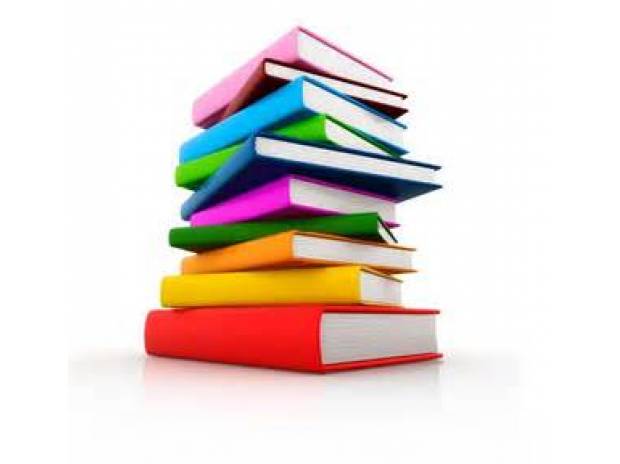 Extra¿Adónde?Ahora¿Cuál?¿Cuáles?¿por qué?Porque Días de la semana¿Cuándo?¿Qué día es hoy?Hoy es…La semanaLunesMartesMiércolesJuevesViernesSábadoDomingo 